Svádhišthána čakra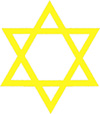 Davidova hvězdaPrincip (božstvo):		Šrí Brahmadéva, Šrí SarasvatíFyzická úroveň:		aortální plexusKontroluje (řídí):		játra, ledviny, slezina, slinivka břišní, dělohaKvality:			tvořivost, inspirace, estetika a umění, rozumPočet okvětních lístků:	6Odpovídající	- den:	 	středa- barva:	korálově žlutá- planeta:	Merkur- element:	oheň- drahokam:	ametyst- symbol: 	Davidova hvězdaMísto na ruce:		palecPříčiny poškozenílevá strana:		spiritismus a černá magie, falešní guruové a falešné vědění,alkohol a drogy, extrémní podlézavost a otrockostpravá strana:		přílišné přemýšlení a plánování, politický extremismus afanatismus, špatné stravovací návyky, egoismus a dominovánídruhým, přílišné zaobírání se uměním a získáváním peněz, práce pro penízeČištění svádhišthányLevá svádhišthána A / Užití elementůPři práci na čakře dělejte bandhan místo ruky svíčkou. Svíčku můžete postavit i za sebe do místa levé svádhišthány. Poproste element ohně, aby z vaší svádhišthány vytáhl vše, co do ní nepatří - učte se vnímat své spojení s ohněm, vnímat jeho očistnou sílu v sobě. Koupel nohou v teplé slané vodě.B / Věty vyjadřující naše přáníMatko, prosím, dej mi čisté vědění.C / Všeobecné rady Šrí MátadžíPráce svíčkami - použití třisvíčkové metody.Pravá svádhišthánaA / Užití elementůKoupel nohou ve studené (až ledové) slané vodě. Přiložit do oblasti pravé svádhišthány sáček s ledem.B / Věty vyjadřující naše přáníMatko, prosím, zbav mne myšlenek.Matko, prosím, upevni moji pozornost na Duchu.C / Všeobecné rady Šrí MátadžíPřiložte pravou ruku do oblasti čakry a levou vztáhněte k obrázku. Vyzvedněte levý kanál a potlačte pravý dolů, 108 krát. Jaterní dieta.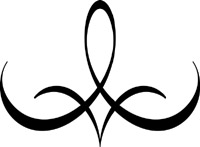 